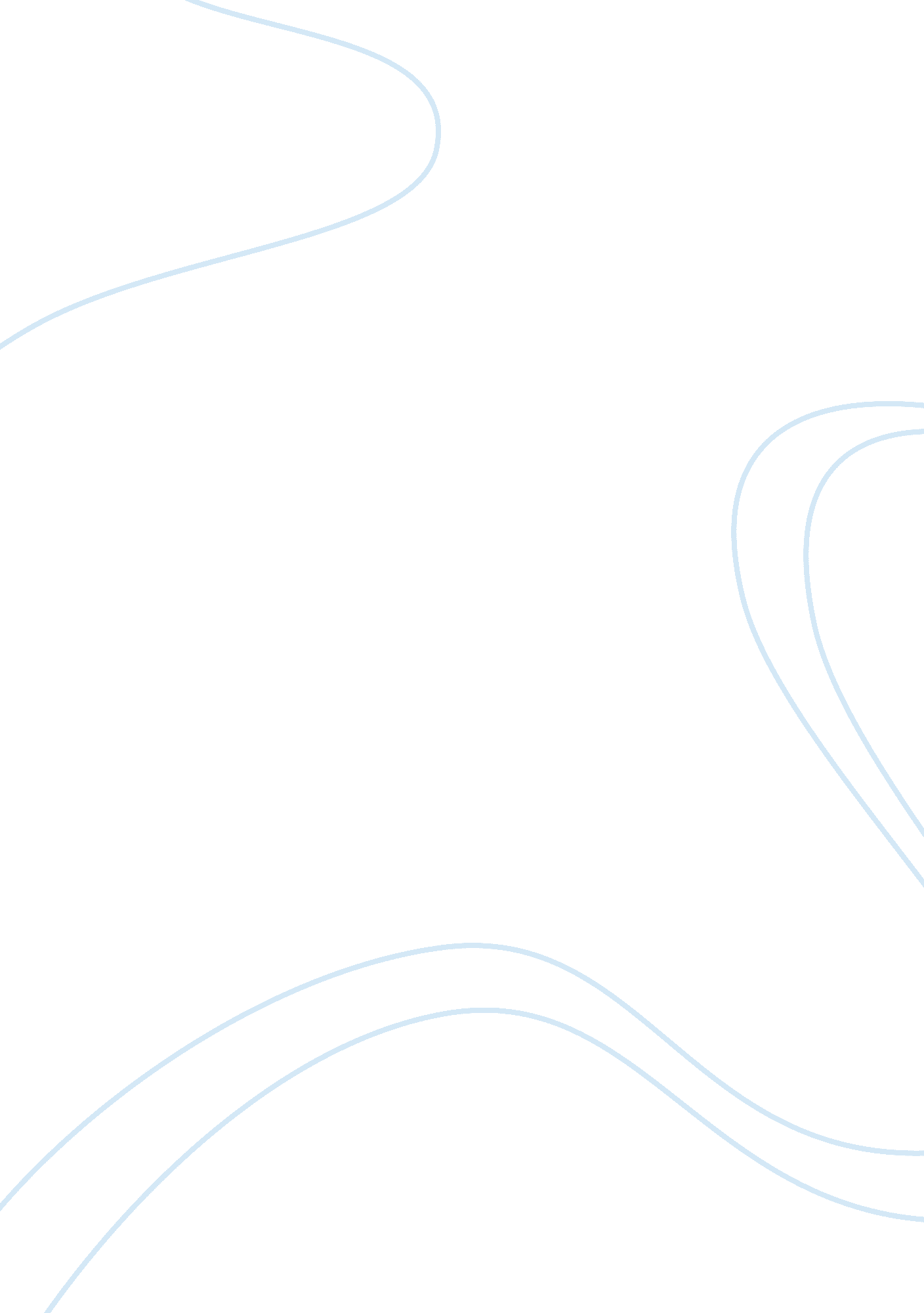 What affects outcomes for students in educationProfession, Student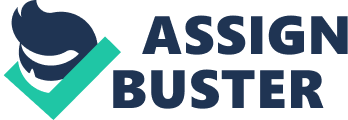 To find what might impact results for pupils in footings of instruction, we will look at a sample of larning theories to find which learning methods are most effectual, and the challenges it imposes on the instructors to guarantee the best results for their pupils. Basically in a primary school state of affairs, both the instruction methods and theenvironmentof survey greatly affect the result for pupils. Through differentiated direction instructors can maximize the acquisition of each and every one of their pupils. There are a figure of different direction manners and methods that instructors use to teach efficaciously. One method ; 'Cognitivism ' , looks to research brain-based acquisition, and theoretically, human heads in most instances can understand the nexus between a image and text, this 'understanding procedure ' that takes topographic point leads to larning which is unforgettable and more meaningful. Using engineering in instruction is instrumental in helping instructors adhere to the demands of the pupils successfully and force them to their single abilities. This is supported by the multimedia rule which states that `` people learn more deeply from words and images than from words entirely '' [ 1 ] ( Mayer, 1989 ) . A However, it is non effectual to simply add words to images to carry through multimedia learning. A During anobservationat an Australian primary school, the instructors would on a regular basis equilibrate utilizing ocular mentions ( engineering included ) in coaction with the theory side of information in their lessons. In order to maintain up with the social/economical root towards engineering nowadays it seems that the cardinal end of a instructor is toA instruct including media in add-on to other techniques. Another popular method 'Constructivism ' sees larning as a state of affairs in which the pupil is an actively involved in the building of new thoughts and constructs based on old cognition from their ain experiences. Based on the work of Jean Piaget 's theory of cognitive development [ 2 ] , Constructivism is considered one of the chief theories of kid development. Developed by psychologist Lev Vygotsky ( 1896-1934 ) in Russia, Vygotsky 's Social Development Theory is one of the foundations of constructivism [ 3 ] . This theory concludes that each pupil is non merely a space canvas where the instructor is the exclusive supplier of cognition, but alternatively a pupil able to utilize any past experiences or cultural beliefs as a learning tool. Continuous illustrations of constructivism and cognitivism have been observed exercised in the Australian primary school. Inevitably larning manners will differ within each schoolroom nevertheless the three chief types of scholars that have been observed are Ocular, Auditory and Tactile. The best manner for Teachers to near these fluctuations is to learn in a manner that is good to each larning manner. Teachers who accommodate a scope of larning manners in their lessons are more likely to prosecute their pupils into larning. There are legion factors that can act upon a pupils eruditeness in a schoolroom, to state this is to besides reinstate that `` scholars are affected by their: ( 1 ) immediate environment ( sound, light, temperature, and design ) ; ( 2 ) ain emotionalism ( motive, continuity, duty, and need for construction or flexibleness ) ; ( 3 ) sociological demands ( ego, brace, equals, squad, grownup, or varied ) ; and ( 4 ) physical demands ( perceptual strengths, intake, clip, and mobility ) '' [ 4 ] This can be seen as rather a challenge for the instructors to maintain in consideration whilst besides seeking to guarantee the best results for their pupils. Harmonizing to a sample of Australian primary school pupils, things that positively affected their acquisition were the schoolroom environment, the scope of ways that they received information and the ability to work in groups where everyone was at a similar degree. Children will most probably do better educationally if they have positive mentalities about their school ( Kennedy, 1988 ) . Using differentiated direction means utilizing a scope of attacks to heighten larning for all pupils by affecting them in activities in response to specific acquisition demands and dispositions. A important factor for pupil success is to understand that these differences can be addressed and used in a manner that is more good to larning. During the observation at a Primary school the wise man instructor explained how pupils were organised into groups harmonizing to their different ways of larning. An illustration of such was seen when working on reading comprehension ; pupils that had a much more accelerated reading degree were grouped together, whilst another group consisted of pupils that were a spot lower with their reading degrees, and so on. The instructor explained that if the pupils were wholly taught as if they were the same degree it would hold a negative result, but by learning to run into a assortment of degrees this result could be avoided. In general, a schoolroom with differentiated acquisition may look unmanageable and helter-skelter nevertheless in world it is more planned out than it may foremost look. On the impudent side, whilst a instructor can utilize differentiated direction in their schoolroom, it is rather hard without support from the school and its decision makers. Time should be made available in the course of study by decision makers for proper planning to guarantee the best possible consequences in the schoolroom. ( Holloway, 2000 ) In kernel this 'segregation ' is about supplying options and non merely giving the higher degree pupils more work. ( Tomlinson, 1996 ) [ 5 ] . A A A A A This assorted research and observation supports differentiated direction and how it positively affects educational differences and demands of pupils. These instructors had evidently included a assortment of different larning manners of pupils into their lessons, which in this peculiar observation determined that differentiated direction was decidedly the most effectual method to guaranting the best acquisition result for pupils as a whole. All pupils deserve the chance to be booming in their single degrees, particularly when it does supply a positive result for their hereafter. 